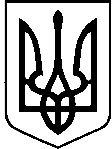 УКРАЇНА ВИКОНАВЧИЙ КОМІТЕТМЕЛІТОПОЛЬСЬКОЇ МІСЬКОЇ РАДИЗапорізької областіР О З П О Р Я Д Ж Е Н Н Яміського голови29.11.2021                                                                                                № 398-рПро проведення позапланової перевірки щодо готовності до застосування джерел альтернативного електропостачання у разі аварійного відключення електропостачання в закладах охорони здоровʼя м. Мелітополя 	Керуючись Законом України «Про місцеве самоврядування в Україні», відповідно до протоколу позачергового засідання регіональної комісії  з питань техногенно-екологічної безпеки та надзвичайних ситуацій від 12.11.2021 № 34 та протоколу наради голови Запорізької обласної державної адміністрації з головами райдержадміністрацій області від 18.11.2021, з метою забезпечення сталого функціонування закладів охорони здоров'я міста під час ліквідації медико-біологічної надзвичайної ситуації, пов’язаної із захворюваністю на COVID-19 у випадку відключення  електропостачанняЗОБОВ'ЯЗУЮ:	1. Відділ охорони здоровʼя Мелітопольської міської ради Запорізької області:1) розробити алгоритми дій щодо забезпечення закладів охорони здоров’я, зокрема в тих, що мають у своєму складі відділення/палати інтенсивної терапії, а також надають допомогу пацієнтам з гострою респіраторною хворобою СОVID-19, джерелами альтернативного електропостачання на території міста та провести практичні заняття з персоналом, який обслуговує джерела безперебійного живлення в закладах охорони здоровʼя міста;2) розробити (уточнити) схеми підключення автономних електростанцій;3) передбачити резервні джерела електроживлення (дизель-генератори, відомчі електростанції) котелень та забезпечити оперативне їх залучення у випадку відключення електропостачання;4) провести аналіз спроможності (в залежності від потужності) наявних систем резервного електроживлення щодо забезпечення роботи критичного медичного обладнання з урахуванням збільшення навантаження за рахунок встановлення додаткового устаткування для лікування хворих на СОVID-19;5) уточнити покроковий алгоритм дій при аварійному припиненні електропостачання в закладах  охорони  здоров’я з  визначення   відповідальнихосіб  (працівників закладів)    щодо  порядку  дій,   шляхів   доведення   (обміну)2інформації та залучення додаткових сил та засобів з метою забезпечення сталого функціонування закладу.	2. Затвердити склад комісії з проведення позапланової перевірки щодо готовності до застосування джерел альтернативного електропостачання у разі аварійного відключення електропостачання в закладах охорони здоровʼя м. Мелітополя (далі - комісія):Голова комісії – Щербаков Олександр Валерійович, заступник міського голови з питань діяльності виконавчих органів ради;Члени комісії:Склянна Ірина Володимирівна - заступник начальника з економічних питань відділу охорони здоровʼя Мелітопольської міської ради Запорізької області;Ломницька Катерина Станіславівна - начальник управління з питань надзвичайних ситуацій виконавчого комітету Мелітопольської міської ради Запорізької області;Федєчкін Віктор Геннадійович - заступник начальника управління з питань надзвичайних ситуацій, оборонної та мобілізаційної роботи управління з питань надзвичайних ситуацій виконавчого комітету Мелітопольської міської ради Запорізької області;Хрущ Андрій Сергійович - перший заступник директора департаменту капітального будівництва та житлово-комунального господарства Мелітопольської міської ради Запорізької області;Кукурудзяк Владислав Олегович - начальник оперативно-координаційного відділу (м. Мелітополь) оперативно-координаційного центру  ГУ ДСНС України у Запорізькій області (за згодою);Шепель Олександр Олександрович — головний інспектор відділу запобігання надзвичайних ситуацій Мелітопольського районного управління ГУ ДСНС України в Запорізькій області (за згодою).3. Комісії спільно з Мелітопольським районним управлінням ГУ ДСНС України у Запорізькій області провести позапланові перевірки закладів охорони здоров’я, підпорядкованих відділу охорони здоров’я Мелітопольської міської ради Запорізької області за наступними питаннями:наявність автономних джерел електроживлення у кожному закладі, їх тип та потужність;наявність резервного вводу енергопостачання в лікарню, до якого ТП підключено;можливість та час автоматичного підключення до роботи у разі припинення централізованого електропостачання;час роботи автономного джерела електроживлення у разі припинення централізованого електропостачання;можливість структурних підрозділів (відділень) медичних закладів працювати, враховуючи додаткове навантаження на електромережі (збільшення кількості електричної апаратури апаратів штучної вентиляції легень, кисневих концентраторів тощо);3кількість ліжок (в тому числі реанімаційних), забезпечених автономним енергопостачанням;запас палива для бензо-, дизельгенераторів та кількість часів роботи;практичне відпрацювання алгоритмів застосування автономних джерел безперебійного живлення для забезпечення роботи критичного медичного обладнання у випадку відключення від систем енергоживлення в закладах охорони здоровʼя міста;проведення тренування з персоналом закладів охорони здоровʼя міста, який  обслуговує джерела безперебійного живлення. 4. За результатами проведеної практичної перевірки готовності до застосування джерел альтернативного електропостачання у разі аварійного відключення електропостачання в закладах охорони здоровʼя м. Мелітополя скласти відповідні акти (довідки).5. Контроль за виконанням цього розпорядження залишаю за собою.Мелітопольський міський голова 				               Іван ФЕДОРОВ